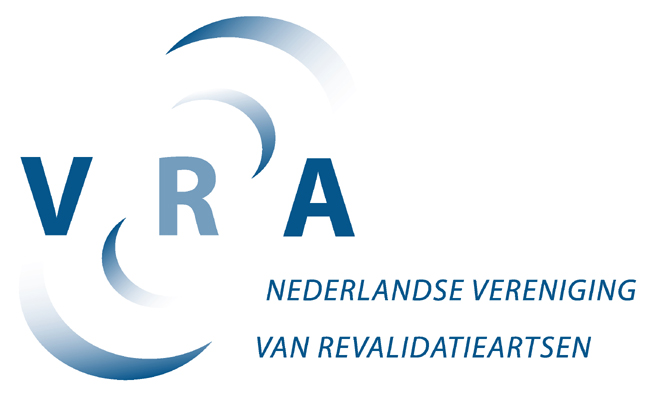 Startdocument profileringsopdracht InleidingZoals gesteld in het document ‘opleiden is vooruitzien’ van de FMS groeit de behoefte aan meer breed opgeleide specialisten die goed kunnen samenwerken, netwerken kunnen vormen en ‘over de grenzen van de individuele specialismen heen’ kunnen kijken. Dit in plaats van de klassieke ‘specialist in de ivoren toren’ die alleen kennis over zijn eigen vakgebied heeft. Steeds vaker worden, naast fysiek en mentaal functioneren, ook het dagelijks functioneren, de maatschappelijke participatie, kwaliteit van leven en zingeving als uitgangspunten voor behandeling genomen (zie ook het visiedocument ‘medisch specialist 2025’ van de FMS). Als revalidatiearts zijn wij naast onze vakinhoudelijke kennis bij uitstek specialist op dit terrein. Het is daarom van belang dat we in staat zijn ons goed te profileren richting onze collega specialisten, zodat zij ook de expertise van de revalidatiearts kennen. Dit lijdt tot betere samenwerking, betere verwijzingen, ontwikkeling van nieuwe zorgpaden en daarom tot betere zorg voor de patiënt. Dit ‘leren profileren’ krijgt met deze opdracht een expliciete plaats in de opleiding. Het doelHet doel van deze opdracht is dat je je bewust wordt van het belang van continue profilering van de revalidatiegeneeskunde en vaardigheden ontwikkelt om netwerkgeneeskunde te bedrijven. Je bent in staat om op een effectieve manier met ketenpartners zoals collega specialisten te communiceren over een patiëntencategorie, waarbij de revalidatiegeneeskunde een meerwaarde heeft en waarbij samenwerking tussen revalidatiearts en die ketenpartner belangrijk is. Hierbij staat het belang van de patiënt voorop, maar heb je ook oog voor eventuele belangen van de ander, en kun je hier op een constructieve manier mee omgaan. Het uiteindelijke doel is dat er een betere samenwerking ontstaat.Het succesvol afronden van deze opdracht kan dienen als bewijsmateriaal voor het behaald hebben van verbredings- EPA 17 en/of verdiepings- EPA 23 ‘Leiding geven en organiseren’. De opdrachtDe profileringsopdracht kan op alle locaties (revalidatiecentra, ziekenhuizen, extramuraal) worden uitgevoerd. Hoe de aios deze invult is vrij. Gedacht kan bijvoorbeeld worden aan:het organiseren van een ketenavond voor verwijzershet schrijven van een multispecialistisch zorgplan (voor bijvoorbeeld OHCA’s met cognitieve stoornissen of kinderen met NAH, of oncologische revalidatie) en eventueel het implementeren ervan.het houden van een presentatie voor een ander specialisme met nadien een discussie over hoe de samenwerking of zorgpad te verbeteren. Dit zijn slechts voorbeelden! Het is uitdrukkelijk de bedoeling dat je zelf iets bedenkt waarmee jij denkt de samenwerking te kunnen verbeteren. De beoordelingGezien de vrije invulling van de opdracht, staan er geen vaste eindtermen omschreven. Centrale vragen bij de beoordeling zijn: is de kennis van de ketenpartner over de revalidatiegeneeskunde verbeterd? Is de samenwerking tussen de revalidatiearts en de ketenpartner verbeterd? Is er een reëel zorgplan opgesteld wat ofwel geïmplementeerd is / implementeerbaar is? Bij het bespreken van de opdracht dient van tevoren met de supervisor worden bepaald wat een realistisch einddoel is. Beoordelingsdocument ‘Profilering’		     	AIOS: ……......................................................Opleidingsjaar: …………………………………Beoordelaars: 								Opleider: ………………………………………….Supervisor: ……………………………………….	Titel Profileringsopdracht: ……………………………………………………………………………………………Van te voren opgesteld einddoel: ……………………………………………………………………………………………Kort verslag t.a.v. ondernomen acties: ……………………………………………………………………………………………Kort verslag t.a.v. behaalde resultaten:……………………………………………………………………………………………Einddoel behaald? O	ja O 	neeBeoordeling:							Datum: ....... - ……. - ……………..O    Onvoldoende	    O    Voldoende	O     Goed	O      Uitstekend Toelichting:Handtekening Opleider: 					Handtekening Supervisor: …………………………………..					………………………………………Stappenplan Kies een verbetermogelijkheid dat volgens betrokkenen c.q. probleemeigenaren geschikt is voor een profileringsproject. Evt. toevoegen: welke last ervaart de patiënt in de huidige situatie? Beargumenteer je keuze.Stel een projectplan op dat voldoet aan de volgende eisen:Wie is eigenaar van probleem/opdrachtgever: Dit is van belang voor het commitment met het verbeterproject en de borging resultaten Probleemstelling: dit zorgt mede voor goede afbakening van het project. Beoogde resultaten/welke verandering wil je zien: einddoelActieplan met tijdpadBenoem voor zover mogelijk de activiteiten die je gaat ondernemen om tot een resultaat te komenEn denk na voor wie je het uiteindelijk doet: bv. de patiënt: hoe kan je dit borgen in je plan?Concretiseer het project volgens de geformuleerde stappen en werk het projectplan bij:Wie zijn er allemaal betrokken bij het probleem? Wat zijn daarin hun belangen en hoe creëer je draagvlak voor verbetering?Maak een analyse van de factoren die van invloed zijn op het probleemMaak een inventarisatie van mogelijke oplossingen Mogelijke oplossingen bespreken met betrokkenenMijlpalen vaststellen (indien mogelijk concreet benoemen wanneer welk resultaat behaald kan zijn)Vaststellen van evaluatiecriteria c.q. outcomeImplementeer het project:Uitvoeren van profileringsproject of voorstel presenteren en mede zorgdragen voor implementatie van het projectEvalueren uitkomsten op basis van eerder vastgestelde criteriaStem tussentijds, bij elke in het projectplan omschreven fase, af met je opdrachtgever: zijn we nog op de juiste weg? Leg het ook voor aan een klankbordgroep die met je meedenkt.Afronding: hoe je het verbeterproject wilt afronden hangt mede af van het gekozen profileringspunt. Een presentatie voor belanghebbenden kan zinvol zijn. In ieder geval bespreek je met je opleider de aanpak en je eigen evaluatie (wat geleerd, etc.). De hierboven beschreven punten zijn een leidraad voor deze evaluatie.  Het niet voldaan hebben aan je evaluatiecriteria betekent niet per definitie dat je deze opdracht niet gehaald hebt. Maak hierbij onderscheid tussen het projectresultaat en het proces dat heeft geleid tot dat resultaat en bedenk dat je ook van ‘mislukkingen’ kunt leren. In het geval dat je niet het ingeschatte resultaat hebt behaald blik je terug op het waarom van deze afwijking: wat heeft ervoor gezorgd dat dit is gebeurd en welke lering kan ik hieruit trekken?